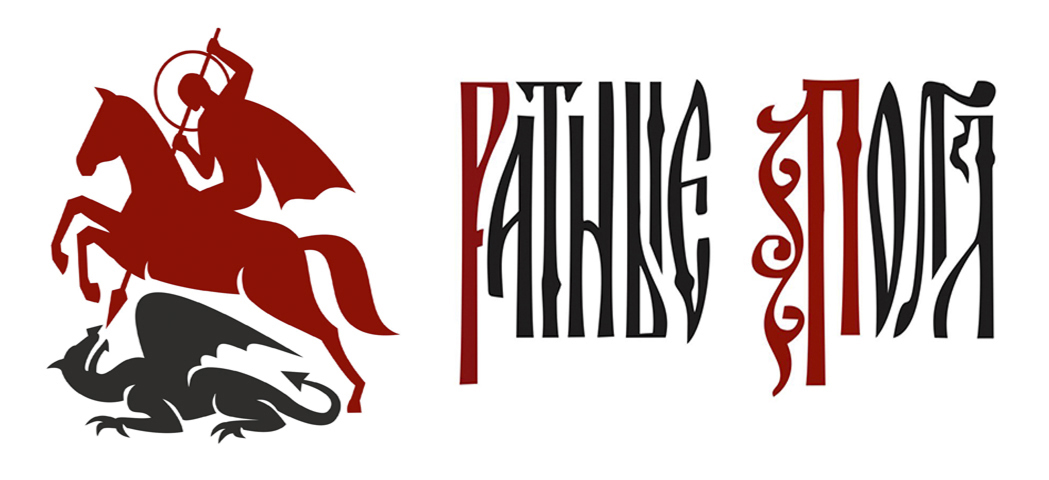 АНКЕТА УЧАСТНИКА *Заполненную анкету участника необходимо выслать на электронный адресmotocamp@mail.ruФамилия, Имя, ОтчествоДата рожденияСтрана, адресМарка мотоцикла, автомобиляПассажир(ы)Контакт(телефон, e-mail)